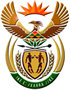 DEPARTMENT: PUBLIC ENTERPRISESREPUBLIC OF SOUTH AFRICANATIONAL ASSEMBLYQUESTION FOR WRITTEN REPLYQUESTION NO.:	PQ 4075QUESTION:  4075.   Ms O M C Maotwe (EFF) to ask the Minister of Public Enterprises:Whether he has found any misconduct on the part of any party and/or person involved with the sale of the SA Airways; if not, what were his findings in this regard; if so, what are the relevant details?                                                        NW5086EREPLYNo one has been found to be guilty of any misconduct with regards to the proposed sale of shares in SAA. There have been and continue to be, efforts to undermine the saving of the airline and sustain the national flag and brand.If the negative forces succeed, some 900 jobs will be lost, the assets of the airline will be sold to competitors cheaply, and capacity will be reduced in South Africa and the traveling public will be exploited.